О проведении муниципального этапа Всероссийского конкурса«Воспитатель года России-2024»В соответствии с Положением о Всероссийском профессиональном конкурсе «Воспитатель года России», на основании распоряжения Департамента общего образования Томской области от 08.09.2023 № 1411-р «Об организации и проведении регионального этапа Всероссийского конкурса «Воспитатель года России» в 2024 году», в целях выявления, поддержки и поощрения, творчески работающих педагогов, повышения престижа труда работников образовательных организаций, реализующих образовательные программы дошкольного образования, распространения педагогического опыта лучших педагогов города Томска и согласно плану работы департамента образования администрации Города Томска, на 2023-2024 учебный год:Утвердить:положение о муниципальном этапе Всероссийского конкурса «Воспитатель года России-2024» (далее – Конкурс) (приложение № 1);порядок проведения муниципального этапа Всероссийского конкурса «Воспитатель года России-2024» (приложение № 2); состав организационного комитета по подготовке и проведению муниципального этапа конкурса «Воспитатель года России-2024» (приложение № 3);состав экспертной комиссии по оцениванию конкурсных испытаний муниципального этапа конкурса «Воспитатель года России-2024» (приложение № 4); состав счетной комиссии муниципального этапа конкурса «Воспитатель года России-2024» для проведения заочного и очного туров Конкурса (приложение № 5).Комитету по дошкольному образованию (В.М. Марткович), муниципальному автономному учреждению информационно-методическому центру г. Томска (далее – МАУ ИМЦ г. Томска) (В.В. Пустовалова) на основании результатов этапа дошкольной образовательной организации (далее – этап ДОО) провести муниципальный этап Всероссийского конкурса «Воспитатель года России-2024» в четыре тура в срок: с 15 декабря 2023 г. по 07 февраля 2024 г.заочный – с 15 декабря 2023 г. по 28 декабря 2023 г.;первый тур (очный) – с 09 января 2024 г. по 19 января 2024 г.;второй тур (очный) – с 22 января 2024 г. по 26 января 2024 г.;финал – с 05 февраля 2024 г. по 07 февраля 2024 г. Сроки проведения каждого тура могут корректироваться в соответствии с текущей эпидемиологической ситуацией.Сапожниковой Н.Ф., заместителю начальника департамента образования Города Томска, предусмотреть средства на проведение муниципального этапа Конкурса.Заведующим муниципальных дошкольных образовательных организаций:создать организационный комитет для организационно-методического обеспечения проведения этапа ДОО Конкурса до 30 ноября 2023 г.;провести этап ДОО Всероссийского конкурса «Воспитатель года России-2024» в дошкольной образовательной организации с 01 декабря 2023 г. по 13 декабря 2023 г.;обеспечить участие конкурсантов – победителей этапа ДОО на заочном туре (с 15 декабря 2023 г. по 28 декабря 2023 г.), первом (очном) туре (с 09 января 2024 г. по 19 января 2024 г.), втором (очного) туре (с 22 января 2024 г. по 26 января 2024 г.) и финале (с 05 февраля 2024 г. по 07 февраля 2024 г.);предоставить сопроводительные документы на победителя этапа ДОО в          МАУ ИМЦ г. Томска 14 декабря 2023 г.Контроль за исполнением распоряжения возложить на И.В. Швайко, заместителя начальника департамента образования администрации Города Томска.Начальник департамента образования				М. Г. СавенковЗаместитель начальника департамента				И. В. ШвайкоСогласовано:Заместитель начальника департамента образования	 					Н. Ф. СапожниковаПредседатель комитета по дошкольному образованию 			В. М. МартковичДиректор МАУ ИМЦ			В.В. ПустоваловаВ.В. Пустовалова(382-2) 43-05-23О.И. Фатеева(382-2) 43-05-32Приложение № 1к распоряжению департамента образованияадминистрации Города Томскаот _______2023 г. № _______Положение о муниципальном этапе Всероссийского конкурса «Воспитатель года России-2024»Общие положения Настоящее Положение о проведении муниципального этапа Всероссийского конкурса «Воспитатель года России-2024» (далее – Конкурс) разработано в соответствии с Положением о региональном этапе Всероссийского конкурса «Воспитатель года России» в 2024 году (распоряжение Департамента общего образования Томской области от 08.09.2023 № 1411-р).Учредителями и организаторами муниципального этапа Конкурса являются департамент образования администрации Города Томска, Томская городская организация профсоюза работников народного образования и науки РФ.Организационно-техническое, информационное и методическое сопровождение обеспечивают:на этапе дошкольной образовательной организации (далее – ДОО) – дошкольная образовательная организация, в которой работает участник Конкурса;на муниципальном этапе – Комитет по дошкольному образованию департамента образования администрации Города Томска, муниципальное автономное учреждение информационно-методический центр г. Томска (далее – МАУ ИМЦ).Информация о Конкурсе размещается на официальном сайте МАУ ИМЦ http://imc.tomsk.ru/?page_id=43393.Цели и задачи КонкурсаЦели Конкурса:профессиональное и личностное развитие педагогов, работающих в образовательных организациях, реализующих образовательные программы дошкольного образования;выявление, поддержка и награждение лучших педагогических работников образовательных организаций, реализующих образовательные программы дошкольного образования;представление и распространение успешных педагогических практик в области дошкольного образования.Задачи Конкурса:создание для педагогических работников образовательных организаций, реализующих образовательные программы дошкольного образования, условий и стимулов к развитию творческой инициативы, профессиональному совершенствованию, участию в деятельности профессиональных сообществ, усилению влияния на государственную политику;распространение профессионального опыта и достижений педагогических работников образовательных организаций, реализующих образовательные программы дошкольного образования, на территории МО «Город Томск»;создание информационной среды, ориентированной на освещение историй успеха педагогических работников образовательных организаций, реализующих образовательные программы дошкольного образования, и способствующей популяризации и повышению престижа профессии;выявление и распространение педагогических практик дошкольного образования, получивших признание профессионального сообщества.Этапы проведения Конкурса3.1. Устанавливаются следующие этапы Конкурса:этап ДОО проводится дошкольной образовательной организацией;муниципальный этап проводится Комитетом по дошкольному образованию департамента образования администрации Города Томска, МАУ ИМЦ.3.2. Победители этапа ДОО участвуют в муниципальном этапе Конкурса.3.3. Победитель и 4 финалиста, занявших 1, 2, 3, 4 места на муниципальном этапе в соответствии с Положением о проведении региональном этапе Всероссийского конкурса «Воспитатель года России» в 2024 году участвуют в региональном этапе Конкурса. Если по каким-либо причинам победитель не может принять участие в региональном этапе Конкурса, организационный комитет вправе направить призера муниципального этапа Конкурса.Участники КонкурсаУчастие в Конкурсе принимают педагогические работники (воспитатель, музыкальный руководитель, инструктор по физической культуре, педагог дополнительного образования, педагог-психолог, учитель-логопед, учитель-дефектолог) со стажем педагогической работы не менее 3 лет, являющиеся гражданами Российской Федерации, работающие в образовательных организациях, реализующих образовательные программы дошкольного образования и осуществляющие по основной должности (без учета совмещения) образовательную деятельность с детьми дошкольного возраста на территории МО «Город Томск». Победитель и участники муниципального этапа Конкурса в течение 1 года участие в Конкурсе не принимают.5. Оргкомитет Конкурса5.1. Для организационно-методического обеспечения и проведения муниципального этапа Конкурса по согласованию с учредителями Конкурса создается оргкомитет Конкурса. 5.2. Оргкомитет Конкурса:информирует общественность о проведении Конкурса через средства массовой информации;устанавливает процедуру проведения финала муниципального этапа Конкурса и критерии оценивания конкурсных испытаний;определяет требования к оформлению материалов, представляемых на финал Конкурса;утверждает состав жюри муниципального этапа Конкурса и регламент его работы;определяет порядок, форму, место и дату проведения конкурсных испытаний;определяет порядок финансирования муниципального этапа Конкурса.5.3. Оргкомитет Конкурса по согласованию с учредителями Конкурса имеет право изменять сроки проведения муниципального этапа в случае неблагополучной эпидемиологической обстановки.5.4. Состав оргкомитета Конкурса утверждается департаментом образования администрации Города Томска.6. Поощрение победителей и участников Конкурса6.1. Награждение победителя, лауреатов, финалистов и участников Конкурса проводится на церемонии торжественного закрытия Конкурса. В зависимости от эпидемиологической обстановки церемония может проводиться как очно, так и в дистанционном формате.6.2. Участник Конкурса, занявший первое место, признается его абсолютным победителем.6.3. Все участники финала муниципального этапа Конкурса награждаются дипломами департамента образования администрации Города Томска и денежным вознаграждением. 7. Финансирование Конкурса7.1. Для проведения финала Конкурса допускается привлечение внебюджетных и спонсорских средств.Приложение № 2к распоряжению департамента образованияадминистрации Города Томскаот _______2023 г. № _______Порядок проведения муниципального этапа Всероссийского конкурса«Воспитатель года России-2024»Общие положенияНастоящий порядок проведения муниципального этапа Всероссийского конкурса «Воспитатель года России-2024» подготовлен и реализуется в соответствии с Положением о муниципальном этапе конкурса «Воспитатель года России-2024».Порядок определяет место и сроки проведения муниципального этапа конкурса «Воспитатель года России-2024», требования к составу участников муниципального этапа Конкурса, требования к оформлению и экспертизе материалов, процедуру формирования жюри, перечень конкурсных мероприятий и критерии их оценивания, процедуру выбора и награждения победителя и лауреатов Конкурса, финансирование финала Конкурса. Организационно-техническое сопровождение муниципального этапа Конкурса обеспечивает Комитет по дошкольному образованию департамента образования администрации Города Томска, муниципальное автономное учреждение информационно-методический центр г. Томска (далее – МАУ ИМЦ).Представление материалов участников Конкурса2.1. Для участия в муниципальном этапе Конкурса победители этапа дошкольных образовательных организаций направляют в МАУ ИМЦ следующие сопроводительные документы:выписку из протокола заседания оргкомитета этапа ДОО Конкурса о выдвижении кандидатуры на участие в муниципальном этапе Всероссийского конкурса «Воспитатель года России-2024» с указанием числа участников на этапе проведения Конкурса дошкольной образовательной организацией в формате PDF (Приложение № 1);представление от муниципальной дошкольной образовательной организации в формате Word и PDF (Приложение № 2);информационную карту участника муниципального этапа Всероссийского конкурса «Воспитатель года России-2024» в формате Word и PDF (Приложение № 3); согласие участника муниципального этапа Всероссийского конкурса «Воспитатель года России-2024» на обработку персональных данных в формате PDF (Приложение № 4);фотографию участника Конкурса в вертикальном формате (формат файла: ipg или png, размер фотографии до 10МБ). Задний фон фотографии должен быть спокойный, неяркий, желательно, серого или темно-серого цвета. Фотография крупным планом (поясной портрет), студийная, деловая. 2.2. Регистрация участников Конкурса будет организована в дистанционном формате в течение одного рабочего дня - 14.12.2023 года. Ссылка на регистрацию будет направлена в дошкольные образовательные организации дополнительно.2.3. Прием пакета документов участников Конкурса будет осуществляться в дистанционном формате в течение одного рабочего дня - 14.12.2023 года на электронную почту МАУ ИМЦ imc@obr.admin.tomsk.ru с указанием в теме письма «Воспитатель года России-2024», ФИО, ДОО. Справки по телефону (3822) 43-05-32, Фатеева Ольга Ивановна, куратор муниципального этапа Конкурса.2.4. Не подлежат рассмотрению материалы, подготовленные с нарушением требований к их оформлению, а также поступившие с нарушением сроков подачи документов. 2.5. Материалы, представляемые конкурсантами, не возвращаются. С согласия участников, материалы конкурсантов могут быть использованы для публикаций в СМИ и при подготовке учебно-методических материалов Конкурса. Конкурсные мероприятия.Муниципальный этап Конкурса проводится в четыре тура. В заочном туре принимают участие победители этапа ДОО Конкурса. По итогам заочного тура определяются 15 первых в рейтинге конкурсантов, набравших наибольшее количество баллов, для участия в первом (очном) туре Конкурса. По итогам конкурсных испытаний первого (очного) тура Конкурса определяются участники второго (очного) тура – 10 педагогов, первых в рейтинге конкурсантов, набравших наибольшее количество баллов. По итогам конкурсных испытаний второго (очного) тура Конкурса определяются участники финала – 6 педагогов, первых в рейтинге конкурсантов, набравших наибольшее количество баллов.3.2. В связи с распространением новой коронавирусной инфекции (COVID-19) предусмотрено два формата проведения Конкурса – очный и дистанционный. Переход на дистанционный формат возможен в случае неблагополучной эпидемиологической обстановки. 3.3. Конкурсные мероприятия заочного тура муниципального этапа Конкурса включают в себя два конкурсных испытания: «Интернет-портфолио» и «Визитная карточка «Я - педагог».Конкурсное испытание «Интернет-портфолио»Цель конкурсного испытания: демонстрация конкурсантом различных аспектов профессиональной деятельности с использованием информационно-коммуникативных технологий.Формат конкурсного испытания: интернет-ресурс участника Конкурса (страница на интернет-сайте образовательной организации, в которой работает участник, или ссылка на личный сайт (блог, аккаунт в социальной сети), на котором представлены методические разработки, материалы, отражающие опыт и специфику профессиональной деятельности конкурсанта, фото- и видеоматериалы, использование конкурсантом электронных образовательных и информационных ресурсов, формы его коммуникации в информационно-телекоммуникационной сети «Интернет».Организационная схема проведения конкурсного испытания: адрес интернет-ресурса вносится в информационную карту участника. Предоставляется только один интернет-адрес. Интернет-адрес должен быть активным при открытии посредством входа через любой распространенный браузер.Порядок оценивания конкурсного испытания: оценивание конкурсного испытания осуществляется в дистанционном режиме. Оценка фиксируется членом экспертной комиссии в оценочной ведомости. Оценивание производится по 2 критериям, каждый критерий раскрывается через совокупность показателей. Каждый показатель оценивается по шкале от 0 до 3 баллов, где 0 баллов – «показатель не проявлен», 1 балл – «показатель проявлен незначительно», 2 балла – «показатель проявлен, но не в полной мере», 3 балла – «показатель проявлен в полной мере».Максимальная оценка за конкурсное испытание «Интернет-портфолио» - 39 баллов.Критерии и показатели оценки конкурсного испытания «Интернет-портфолио»:Конкурсное испытание «Визитная карточка «Я – педагог»Цель конкурсного испытания: демонстрация конкурсантом профессиональных достижений с использованием информационно-коммуникативных технологий.Формат конкурсного испытания: видеоролик продолжительностью до 3 минут. Видеоролик должен содержать информацию о достижениях конкурсанта в профессиональной и общественной деятельности, отражать его профессиональную культуру, демонстрировать современные способы педагогической деятельности.Организационная схема конкурсного испытания: видеоролик создается конкурсантом в заочном режиме и размещается на личной странице педагога на интернет-сайте образовательной организации, в которой работает участник, или на личном сайте педагога (блоге, аккаунте в социальной сети). Видеоролик должен содержать информационную заставку с указанием населенного пункта, образовательной организации, ФИО конкурсанта.Порядок оценивания конкурсного испытания: оценивание конкурсного испытания осуществляется в дистанционном режиме. Оценка фиксируется членом экспертной комиссии в оценочной ведомости. Оценивание производится по 2 критериям, каждый критерий раскрывается через совокупность показателей. Каждый показатель оценивается по шкале от 0 до 3 баллов, где 0 баллов – «показатель не проявлен», 1 балл – «показатель проявлен незначительно», 2 балла – «показатель проявлен, но не в полной мере», 3 балла – «показатель проявлен в полной мере».Максимальная оценка за конкурсное испытание «Визитная карточка «Я – педагог»» - 15 баллов.Критерии и показатели оценки конкурсного испытания «Визитная карточка                   «Я – педагог»»:Члены экспертной комиссии проводят оценку конкурсных материалов заочного тура муниципального этапа Конкурса, заполняют оценочные ведомости и передают их в счетную комиссию Конкурса не позднее 22 декабря 2023 г.Набранные участником баллы за каждое конкурсное испытание суммируются.Итоги заочного тура муниципального этапа Конкурса объявляются конкурсантам не позднее 28 декабря 2023 г.  Для участия в первом (очном) туре Конкурса определяются 15 конкурсантов, набравших наибольшее количество баллов в заочном туре.Первый (очный) тур муниципального этапа Конкурса включает два конкурсных испытания: «Моя педагогическая находка» и «Педагогическое мероприятие с детьми».* В случае неблагополучной эпидемиологической обстановки конкурсные испытания проводятся в дистанционном формате.Конкурсное испытание «Моя педагогическая находка» Цель конкурсного испытания: демонстрация конкурсантом наиболее значимого в его деятельности способа, метода или приема обучения, воспитания и развития детей дошкольного возраста.Формат конкурсного испытания: выступление конкурсанта, демонстрирующее элемент профессиональной деятельности, который он позиционирует как свою педагогическую находку.Организационная схема конкурсного испытания: конкурсное испытание проводится в специально отведенной аудитории. Последовательность выступлений конкурсантов определяется жеребьевкой.Выступление конкурсанта может сопровождаться презентацией или видеофрагментами.Регламент конкурсного испытания до 20 минут (выступление – 10 минут, ответы на вопросы жюри до 10 минут). Порядок оценивания конкурсного испытания: оценивание конкурсного испытания осуществляется в очном режиме. Оценка фиксируется членом экспертной комиссии в оценочной ведомости. Оценивание производится по 2 критериям. Критерии не равнозначны и имеют разное выражение в баллах, каждый критерий раскрывается через совокупность показателей. Каждый показатель оценивается по шкале от 0 до 3 баллов, где 0 баллов – «показатель не проявлен», 1 балл – «показатель проявлен незначительно», 2 балла – «показатель проявлен, но не в полной мере», 3 балла – «показатель проявлен в полной мере».Максимальная оценка за конкурсное испытание «Моя педагогическая находка» - 48 баллов.Критерии и показатели оценки конкурсного испытания «Моя педагогическая находка»Конкурсное испытание «Педагогическое мероприятие с детьми»Цель конкурсного испытания: демонстрация конкурсантом профессиональных компетенций в области проектирования, организации и реализации различных видов развивающей деятельности дошкольников в соответствии с федеральным государственным образовательным стандартом дошкольного образования (далее – ФГОС ДО) и федеральной образовательной программой дошкольного образования (далее – ФОП ДО).Формат конкурсного испытания: педагогическое мероприятие с детьми, демонстрирующее практический опыт участника Конкурса, отражающий сущность используемых образовательных технологий. Образовательная деятельность с воспитанниками дошкольного возраста может быть представлена разными формами.Организационная схема конкурсного испытания: тема занятия, возраст детей (группа) и последовательность выступлений конкурсантов определяются жеребьевкой. Конкурсное испытание проводится в соответствии с расписанием занятий и распорядком пребывания воспитанников в образовательной организации, на базе которой проводится конкурсное испытание.Регламент проведения конкурсного испытания: проведение мероприятия – 30 минут, проведение мероприятия – 20 минут, ответы на вопросы членов жюри - 10 минут). В случае несоблюдения конкурсантом регламента проведения педагогического мероприятия (более 20 минут), члены экспертной группы покидают место проведения.* В случае неблагоприятной эпидемиологической обстановки конкурсанты будут дополнительно проинформированы о месте и формате проведения педагогического мероприятия.Порядок оценивания конкурсного испытания: оценивание конкурсного испытания осуществляется в очном режиме. Оценка фиксируется членом экспертной комиссии в оценочной ведомости. Оценивание производится по 5 критериям. Критерии не равнозначны и имеют разное выражение в баллах, каждый критерий раскрывается через совокупность показателей. Каждый показатель оценивается по шкале от 0 до 3 баллов, где 0 баллов – «показатель не проявлен», 1 балл – «показатель проявлен незначительно», 2 балла – «показатель проявлен, но не в полной мере», 3 балла – «показатель проявлен в полной мере».Максимальная оценка за конкурсное испытание «Педагогическое мероприятие с детьми» - 87 баллов.Критерии и показатели оценки конкурсного испытания «Педагогическое мероприятие с детьми»Члены экспертной комиссии проводят оценивание конкурсных испытаний первого (очного) тура муниципального этапа Конкурса, заполняют оценочные ведомости и передают их в счетную комиссию не позднее 17 января 2024 г.Счетная комиссия суммирует набранные участником Конкурса баллы первого (очного) тура с баллами заочного тура, умноженными на коэффициент 0,3. Итоговые баллы рассчитываются по формуле: Битог1 = Б1тур + 0,3*Бзаочн. На основании этих итоговых баллов выстраивается рейтинг. 10 первых в рейтинге конкурсантов, набравших наибольшее количество баллов, проходят для участия во втором (очном) туре муниципального этапа Конкурса.Второй (очный) тур муниципального этапа Конкурса включает конкурсное испытание «Мастерская педагога».* В случае неблагополучной эпидемиологической обстановки конкурсные испытания проводятся в дистанционном формате.Конкурсное испытание «Мастерская педагога»Цель конкурсного испытания: демонстрация конкурсантом собственной педагогической разработки (технологии, метода, способа, приема или средства), используемой им в своей профессиональной деятельности, а также компетенций в области презентации и передачи личного педагогического опыта; конкретизация основных идей педагогического опыта, представленного в конкурсном испытании «Мастерская педагога», демонстрация умения грамотно, точно и содержательно отвечать на вопросы, формулировать и аргументировать профессионально-личностную позицию по вопросам дошкольного образования. Формат конкурсного испытания: мастер-класс конкурсанта с использованием элементов профессиональной деятельности (приемы, методы, технологии обучения и развития детей дошкольного возраста), демонстрирующий систему работы педагога, ее оригинальность, эффективность и тиражируемость; ответы конкурсантов на вопросы членов жюри по содержанию и целеполаганию представленного мастер-класса, а также общие профессиональные вопросы, актуальные для дошкольного образования.Организационная схема конкурсного испытания: конкурсное испытание проводится в специально отведенной аудитории. Содержание, тему, форму проведения мастер-класса (тренинговое занятие, деловая имитационная игра, моделирование, мастерская, творческая лаборатория и др.), наличие фокус-группы и ее количественный состав конкурсантом определяется самостоятельно. Допускается использование необходимых и целесообразных аудиовизуальных, наглядных, презентационных, информационно-коммуникативных средств для достижения целей мастер-класса. Последовательность выступлений конкурсантов определяется жеребьевкой.Регламент конкурсного испытания – до 20 минут (выступление конкурсанта – 10 минут, самоанализ – до 5 минут, ответы на вопросы жюри – до 5 минут). Порядок оценивания конкурсного испытания: оценивание конкурсного испытания осуществляется в очном режиме. Оценка фиксируется членом экспертной комиссии в оценочной ведомости. Оценивание производится по 6 критериям. Критерии не равнозначны и имеют разное выражение в баллах, каждый критерий раскрывается через совокупность показателей. Каждый показатель оценивается по шкале от 0 до 3 баллов, где 0 баллов – «показатель не проявлен», 1 балл – «показатель проявлен незначительно», 2 балла – «показатель проявлен, но не в полной мере», 3 балла – «показатель проявлен в полной мере».Максимальная оценка за конкурсное испытание «Мастерская педагога» - 111 баллов.Критерии и показатели оценки конкурсного испытания «Мастерская педагога»3.5.4.	Члены экспертной комиссии проводят оценивание конкурсных испытаний второго (очного) тура муниципального этапа Конкурса, заполняют оценочные ведомости и передают их в счетную комиссию не позднее 24 января 2023 г.3.5.5.	Счетная комиссия суммирует баллы, набранные участником Конкурса во втором (очном) туре с итоговыми баллами первого (очного) тура (Битог1), умноженными на коэффициент 0,3. Итоговые баллы рассчитываются по формуле: Битог2 = Б2 тур + 0,3*Битог1. На основании итоговых баллов выстраивается рейтинг. 6 первых в рейтинге конкурсантов, набравших наибольшее количество баллов, проходят для участия в финале Конкурса.3.6.	Финал муниципального этапа Конкурса включает одно конкурсное испытание.3.6.1. Конкурсное испытание «Педагогические дебаты»Цель конкурсного испытания: демонстрация конкурсантами профессионального кругозора и навыков публичного выступления, умения грамотно, аргументированно и содержательно вести конструктивный диалог в ситуации профессионального общения.Формат конкурсного испытания: обсуждение конкурсантами с участием модератора проблемных задач, тенденций и стратегических направлений развития дошкольного образования, представление педагогической общественности собственного видения конструктивных решений существующих проблем. Последовательность выступлений конкурсантов определяется жеребьевкой.Организационная схема конкурсного испытания: конкурсное испытание проводится с участием модератора (ведущего). Регламент проведения конкурсного испытания - 60 минут.Порядок оценивания конкурсного испытания: оценивание конкурсного испытания осуществляется в очном режиме. Оценка фиксируется членом Большого жюри в оценочной ведомости. Оценивание производится по 3 критериям. Критерии не равнозначны и имеют разное выражение в баллах, каждый критерий раскрывается через совокупность показателей. Каждый показатель оценивается по шкале от 0 до 3 баллов, где 0 баллов – «показатель не проявлен», 1 балл – «показатель проявлен незначительно», 2 балла – «показатель проявлен, но не в полной мере», 3 балла – «показатель проявлен в полной мере».Максимальная оценка за конкурсное испытание «Педагогические дебаты» - 33 балла.Критерии и показатели оценки конкурсного испытания «Педагогические дебаты»Жюри и счетная комиссия Конкурса.Для оценивания конкурсных испытаний муниципального этапа заочного, первого (очного), второго (очного) тура и финала создается два состава жюри: экспертная комиссия и Большое жюри.  В состав экспертной комиссии и Большого жюри входят участники, победители муниципального, регионального этапов Конкурса прошлых лет, представители учредителей, методисты МАУ ИМЦ. По каждому конкурсному мероприятию члены экспертной комиссии и Большого жюри заполняют экспертные листы.Определение финалистов, лауреатов, победителя Конкурса.Члены экспертной комиссии оценивают выполнение конкурсантами конкурсных испытаний заочного, первого (очного) и второго (очного) туров. Большое жюри оценивает выполнение финалистами конкурсного испытания финала в баллах в соответствии с критериями.Счетная комиссия суммирует баллы, набранные участником Конкурса в финале с итоговыми баллами второго (очного) тура (Битог2), умноженными на коэффициент 0,3. Баллы для итогового рейтинга рассчитываются по формуле: Б = Бфинал + 0,3*Битог2. Финалист, набравший наибольшее количество баллов в итоговом рейтинге, объявляется победителем муниципального этапа конкурса «Воспитатель года России-2024», 4 следующих участника в рейтинге признаются лауреатами муниципального этапа Конкурса.Награждение лауреатов и победителя Конкурса.Объявление результатов Конкурса, награждение финалистов, лауреатов и победителя Конкурса осуществляется на торжественной церемонии.* В зависимости от эпидемиологической ситуации объявление результатов Конкурса и награждение финалистов может проводиться в дистанционном формате.По итогам всех конкурсных испытаний на сайте МАУ ИМЦ публикуется рейтинг педагогов. Итоги всех конкурсных испытаний озвучиваются участникам на организационных заседаниях после каждого тура. Экспертные листы членов жюри участникам Конкурса не предоставляются для просмотра, интерпретация результатов не проводится. Все участники финала муниципального этапа конкурса награждаются дипломами департамента образования администрации Города Томска и памятными подарками.Приложение № 3к распоряжению департамента образованияадминистрации Города Томскаот _______2023 г. № _______Состав организационного комитета по подготовке и проведению муниципального этапа конкурса «Воспитатель года России-2024»Савенков Максим Георгиевич, начальник департамента образования администрации Города Томска, председатель оргкомитета муниципального этапа Всероссийского конкурса «Воспитатель года России-2024».Швайко Ирина Владимировна, заместитель начальника департамента образования, заместитель председателя оргкомитета.Четверухина Лариса Владимировна, председатель Томской Городской Организации Общероссийского Профсоюза образования, заместитель председателя. Марткович Валентина Михайловна, председатель комитета по дошкольному образованию департамента образования администрации Города Томска.Ляшенко Елена Ивановна, начальник отдела развития департамента образования, заместитель   председателя экспертной комиссии.Сапожникова Наталья Федоровна, заместитель начальника департамента образования.Пустовалова Вега Вадимовна, директор муниципального автономного учреждения информационно-методического центра г. Томска.Белянина Инна Леонидовна, методист муниципального автономного учреждения информационно-методического центра г. Томска, секретарь.Приложение № 4к распоряжению департамента образованияадминистрации Города Томскаот _______2023 г. № _______Состав экспертной комиссии по оцениванию конкурсных испытаний муниципального этапаконкурса «Воспитатель года Росии-2024»Швайко Ирина Владимировна, заместитель начальника департамента образования администрации Города Томска, награждена нагрудным знаком «Почетный работник воспитания и просвещения Российской Федерации», председатель экспертной комиссии.Марткович Валентина Михайловна, председатель комитета по дошкольному образованию департамента образования администрации Города Томска, заместитель председателя экспертной комиссии.Члены экспертной комиссии:Белова Лариса Ивановна, главный специалист комитета по дошкольному образованию департамента образования администрации Города Томска.Фатеева Ольга Ивановна, методист муниципального автономного учреждения информационно-методического центра г. Томска.Дорогина Екатерина Петровна, заведующий МАДОУ № 96, Лауреат I степени муниципального этапа Всероссийского конкурса профессионального мастерства «Воспитатель года России – 2011», призер 2 место регионального конкурса «Лидер образовательной организации – 2023».Полежаева Елена Владимировна, заведующий МБДОУ № 4 «Монтессори», Почетный работник общего образования Российской Федерации.Севостьянова Елена Викторовна, директор МАОУ прогимназия «Кристина», Почетный работник общего образования Российской Федерации.Самойленко Анастасия Сергеевна, старший воспитатель МАДОУ № 8, Лауреат I степени муниципального этапа, финалист регионального этапа Всероссийского конкурса «Воспитатель года России-2019», лауреат премии Томской области в сфере образования, науки, здравоохранения и культуры в 2021 году.Ковалева Юлия Александровна, заместитель заведующего во учебно-воспитательной работе МАДОУ № 82, лауреат I степени муниципального этапа, Победитель регионального этапа, участник Всероссийского конкурса «Воспитатель года России-2014», лауреат премии Томской области в сфере образования, науки, здравоохранения и культуры в 2015 году. С 2017 по 2019 год - член профессионального жюри заключительного этапа Всероссийского профессионального конкурса «Воспитатель года России».Харченко Татьяна Александровна, старший воспитатель МАДОУ № 1, награждена Почетной грамотой Министерства Просвещения РФ в 2022 году. Шахрай Екатерина Анатольевна, старший воспитатель МАДОУ № 39, тьютор Ассоциации муниципальных сетевых тьюторов системы дошкольного образования г. Томска.Короткова Светлана Алексеевна, старший воспитатель МАДОУ № 15, лауреат премии Томской области в сфере образования, науки, здравоохранения и культуры в 2018 году, 3 место в региональном конкурсе «Методист года – 2022».Суханова Екатерина Александровна, старший воспитатель МАДОУ № 40, Победитель муниципального и регионального этапов Всероссийского конкурса «Воспитатель года России - 2023».Шкуратова Светлана Владимировна, старший воспитатель МАДОУ № 63, Лауреат III степени муниципального этапа, участник регионального этапа Всероссийского конкурса «Воспитатель года России -  2018».Чидигезова Наталья Викторовна, старший воспитатель МАДОУ № 73, лауреат премии Томской области в сфере образования, науки, здравоохранения и культуры в 2015 году, лауреат премии Города Томска в сфере образования в 2023 году.Приложение № 5к распоряжению департамента образованияадминистрации Города Томскаот _______2023 г. № _______Состав счетной комиссии муниципального этапа конкурса «Воспитатель года Росии-2024» для проведения заочного и очных туров КонкурсаЗадорожная Елена Васильевна, начальник отдела муниципального автономного учреждения информационно-методического центра г. Томска, ответственный секретарь счетной комиссии.Кияткина Инга Вениаминовна, заместитель председателя комитета по дошкольному образованию департамента образования администрации Города Томска.Сидорова Наталья Леонидовна, советник комитета по дошкольному образованию департамента образования администрации Города Томска.Приложение № 1 к порядку проведения муниципального этапа    Всероссийского конкурса «Воспитатель года России-2024»в Оргкомитет муниципального этапа Всероссийского конкурса «Воспитатель года России-2024»ВЫПИСКА ИЗ ПРОТОКОЛАзаседания оргкомитета этапа дошкольной образовательной организации о выдвижении кандидатуры на участие в муниципальном этапе Всероссийского конкурса «Воспитатель года России-2024»в _______________________________________________    (название дошкольной образовательной организации) № ___ от _________________ в 20___ годаСЛУШАЛИ: о выдвижении кандидатуры на участие в муниципальном этапе Всероссийского Конкурса «Воспитатель года России-2024» в 20___ году.РЕШИЛИ: выдвинуть на участие в муниципальном этапе Всероссийского Конкурса «Воспитатель года России-2024» в 20___ году______________________________________________________________,                                          (фамилия, имя, отчество в родительном падеже)занявшего ___ местона первом (внутри образовательной организации) этапе Всероссийского Конкурса «Воспитатель года России-2024» в _______________________________________________________________ в 20___ году.                                                  (название образовательной организации)«ЗА»: ____ чел.		«ПРОТИВ»: ____ чел.      	    «ВОЗДЕРЖАЛИСЬ»: ____ чел.Председатель оргкомитета – (фамилия, имя, отчество)	(подпись)М. П.Приложение № 2 к порядку проведения муниципального этапа    Всероссийского конкурса «Воспитатель года России-2024»в Оргкомитет муниципального этапа Всероссийского конкурса «Воспитатель года России-2024»Представление (на Бланке дошкольной образовательной организации)полное название выдвигающей организации_________________________выдвигает (ФИО и должность претендента) _________________________на участие в муниципальном этапе конкурса «Воспитатель года России-2024».Характеристика участника конкурсаРезультаты педагогической деятельностиПриоритетное направление педагогической работы.Организованные формы работы с педагогическим коллективом.Организованные формы работы с родителями.Перечень используемых современных образовательных технологий и методик.Участие в конкурсах с обучающимися (форма мероприятия: с указанием названия мероприятия и организатора, уровень мероприятия (муниципальный, региональный, всероссийский, международный), группа или возраст, результат: диплом, грамота (степень, место), год).Участие в профессиональных конкурсах (форма мероприятия: с указанием названия мероприятия и организатора, уровень мероприятия (муниципальный, региональный, всероссийский, международный), результат: диплом, грамота (степень, место), год).Научно-методическая деятельностьУчастие в инновационной, проблемно-творческой группе, стажировочной площадке, другое (дата, № распорядительного акта, название группы/площадки, уровень (муниципальный, региональный, всероссийский, международный), дата начала и окончания функционирования группы/площадки, при наличии).Результативность личного вклада педагогического работника в повышение качества образования и транслирование опыта практических результатов профессиональной деятельности (указать форму, уровень представленного опыта работы, документ (сертификат/свидетельство и др.), организатора (ТОИПКРО, ТГПУ, ТГПК, МАУ ИМЦ, РЦРО и др.), тему представленного опыта работы, год).Наличие публикаций в сборниках Конференций (указать название статьи, название Конференции, уровень, год).Перечень, имеющиеся методических разработок (пособие/картотека и др., при наличии).Краткое описание реализованных (реализуемых) проектов или программ (указать тему проекта (ов), сроки реализации, результативность).Руководитель организации							Подпись______________________						______________(ФИО)								М. П.Приложение № 3 к порядку проведения муниципального этапаВсероссийского конкурса «Воспитатель года России-2024»в Оргкомитет муниципального этапа Всероссийского Конкурса «Воспитатель года России-2024»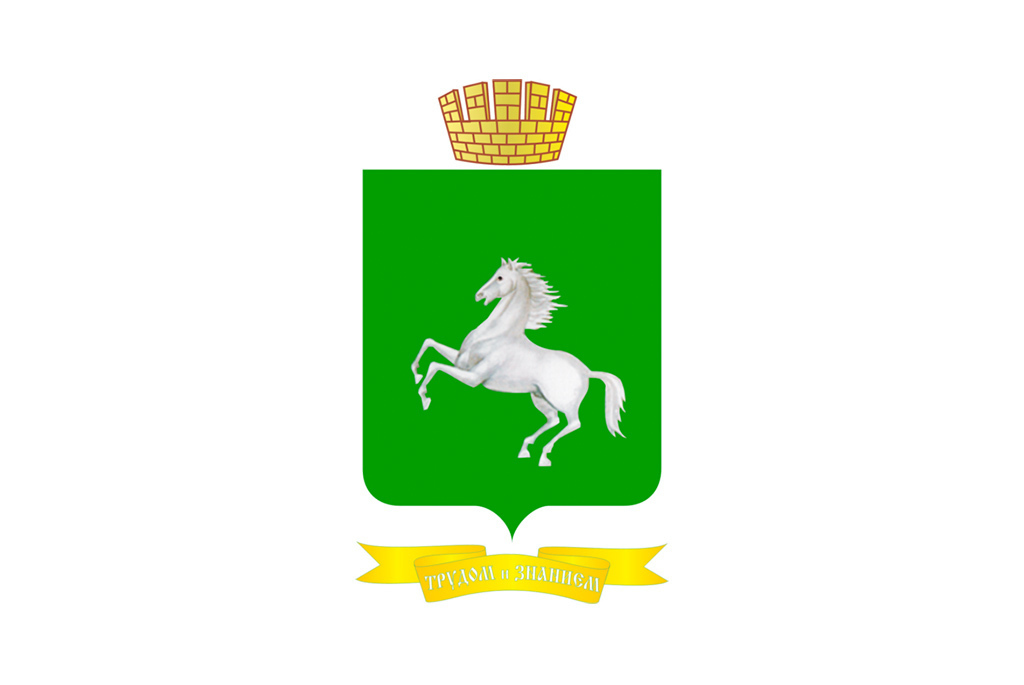 Информационная карта участника муниципального этапа Всероссийского конкурса«Воспитатель года России-2024»Фамилия,имя, отчествоДевиз:  Достоверность сведений, представленных в информационной карте, подтверждаю:______________________				(_______________________________)подпись 					 (фамилия, имя, отчество участника)«_____» ____________20____г. Приложение № 4 к порядку проведения муниципального этапаВсероссийского конкурса «Воспитатель года России-2024»в Оргкомитет муниципального этапа Всероссийского конкурса «Воспитатель года России-2024»СОГЛАСИЕучастника муниципального этапаВсероссийского конкурса «Воспитатель года России-2024»на обработку персональных данных(публикацию персональных данных, том числе посредством информационно-телекоммуникационной сети «Интернет», СМИ)Я, _____________________________________________________________________________,(фамилия, имя, отчество полностью)____________________________________серия_______________№_____________________(вид документа, удостоверяющего личность)выдан: _________________________________________________________, ______________(кем и когда)проживающий (ая) по адресу: ______________________________________________________________________________настоящим даю свое согласие Муниципальному автономному учреждению информационно-методическому центру г. Томска (далее - Оператор) на обработку Оператором (включая получение от меня и/или от любых третьих лиц с учетом требований действующего законодательства Российской Федерации) моих персональных данных и подтверждаю, что, предоставляя такое согласие, я действую в соответствии со своей волей и в своих интересах.Согласие дается мною в целях заключения с Оператором любых договоров, направленных на оказание мне услуг по предоставлению документов в Оргкомитет муниципального этапа Всероссийского конкурса «Воспитатель года России-2024» (далее - Конкурс), и распространяется на следующую информацию: фамилия, имя, отчество, месяц, дата рождения, образование, должность, стаж, номер телефона, адрес электронной почты (далее – персональные данные) – Федеральный закон от 27.07.2006 № 152-ФЗ «О персональных данных».Настоящее согласие предоставляется на осуществление любых действий в отношении моих персональных данных, которые необходимы или желаемы для достижения указанных выше целей, включая – без ограничений – сбор, систематизацию, накопление, хранение, уточнение (обновление, изменение), использование, распространение (в том числе передача) персональных данных, а также осуществление любых иных действий с моими персональными данными с учетом требований действующего законодательства Российской Федерации.Обработка персональных данных осуществляется оператором с применением следующих основных способов (но не ограничиваясь ими): хранение, запись на электронные носители и их хранение, составление перечней.Настоящим я признаю и подтверждаю, что в случае необходимости предоставления персональных данных для достижения указанных выше целей третьим лицам (в том числе, но не ограничиваясь, Министерством просвещения Российской Федерации и т.д.), а равно как при привлечении третьих лиц к оказанию услуг в моих интересах Оператор вправе в необходимом объеме раскрывать для совершения вышеуказанных действий информацию обо мне лично (включая мои персональные данные) таким третьим лицам.ДатаПодпись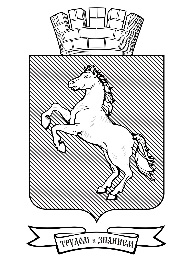 АДМИНИСТРАЦИЯ ГОРОДА ТОМСКАДЕПАРТАМЕНТ ОБРАЗОВАНИЯРАСПОРЯЖЕНИЕАДМИНИСТРАЦИЯ ГОРОДА ТОМСКАДЕПАРТАМЕНТ ОБРАЗОВАНИЯРАСПОРЯЖЕНИЕАДМИНИСТРАЦИЯ ГОРОДА ТОМСКАДЕПАРТАМЕНТ ОБРАЗОВАНИЯРАСПОРЯЖЕНИЕ __________  № ___________№ Критерии№ПоказателиБаллыСодержательность и практическая значимость материалов1.1Содержание материалов ориентировано на различные категории участников образовательных отношений (обучающиеся, педагоги, родители (законные представители))0-3Содержательность и практическая значимость материалов1.2Информационный контент, представленный для родителей (законных представителей) обучающихся, содержателен, доступен для понимания, актуален0-3Содержательность и практическая значимость материалов1.3Содержание материалов отражает основные направления (одно или несколько) развития детей в соответствии с требованиями ФГОС ДО0-3Содержательность и практическая значимость материалов1.4Содержание материалов направлено на решение воспитательных задач0-3Содержательность и практическая значимость материалов1.5Материалы имеют практико-ориентированный характер0-3Содержательность и практическая значимость материалов1.6Материалы представляют интерес для профессионального сообщества0-3Содержательность и практическая значимость материалов1.7Представлены полезные ссылки на ресурсы, посвященные вопросам дошкольного образования0-3Характеристики ресурса2.1Обеспечены четкая структура представления материалов и удобство навигации0-3Характеристики ресурса2.2Представлен контент, направленный на взаимодействие с родителями (законными представителями) обучающихся, предусмотрена возможность обратной связи0-3Характеристики ресурса2.3Используются разные формы представления информации (текстовая, числовая, графическая, аудио, видео и др.)0-3Характеристики ресурса2.4Материалы регулярно обновляются0-3Характеристики ресурса2.5Визуальное удобство восприятия информации; стилевое единство разделов; художественное оформление; адекватность цветового решения0-3Характеристики ресурса2.6Отсутствуют орфографические, пунктуационные и грамматические ошибки0-3Итоговый балл0-39№ Критерии№ПоказателиБаллыИнформативность и содержательность1.1Демонстрируются профессиональные достижения педагога в работе с воспитанниками, с родителями (законными представителями) воспитанников, коллегами0-3Информативность и содержательность1.2Демонстрируются интересы и увлечения педагога, связанные с профессиональной деятельностью0-3Информативность и содержательность1.3Демонстрируется индивидуальный стиль профессиональной деятельности и оригинальность0-3Представление информации2.1Соблюдается соответствие видеоряда содержанию и регламент конкурсного испытания0-3Представление информации2.2Видеоряд, композиция и содержание интересны и оригинальны0-3Итоговый балл0-15№ Критерии№ПоказателиБаллы1.Методическая грамотность 1.1Обосновывает актуальность демонстрируемого способа/метода/приема для своей педагогической практики0-31.Методическая грамотность 1.2Выявляет инновационную составляющую демонстрируемого способа/метода/приема0-31.Методическая грамотность 1.3Обозначает цели и планируемые результаты применения демонстрирующего способа/метода/приема0-31.Методическая грамотность 1.4Выявляет развивающий потенциал демонстрируемого способа/метода/приема0-31.Методическая грамотность 1.5Представляет результативность демонстрируемого способа/метода/приема0-31.Методическая грамотность 1.6Демонстрирует знания в области педагогики и психологии0-31.Методическая грамотность 1.7Демонстрирует оригинальность решения педагогических задач0-31.Методическая грамотность 1.8Демонстрирует понимание мета и значения конкретного способа/метода/приема в своей методической системе0-31.Методическая грамотность 1.9Демонстрирует возможность использования информационно-коммуникативные технологии (ИКТ) при решении своих педагогических задач0-32.Культура презентации2.1Представляет информацию целостно и структурированно, соблюдает регламент конкурсного испытания0-32.Культура презентации2.2Конкретно и полно отвечает на вопросы членов жюри0-32.Культура презентации2.3Использует оптимальные объем и содержание информации0-32.Культура презентации2.4Не допускает речевых ошибок0-32.Культура презентации2.5Вызывает профессиональный интерес аудитории0-32.Культура презентации2.6ИКТ помогают наиболее полно раскрыть тему, служат иллюстрацией к выступлению; оформление соответствует теме, не препятствует восприятию содержания0-32.Культура презентации2.7Демонстрирует ораторские качества и артистизм0-3Итоговый балл0-48№ Критерии№ПоказателиБаллыРеализация содержания в соответствии с ФГОС ДО, ФОП ДО1.1Обеспечивает соответствие содержания занятия ФГОС ДО, ФОП ДО0-3Реализация содержания в соответствии с ФГОС ДО, ФОП ДО1.2Обеспечивает соответствие содержания возрастным особенностям воспитанников0-3Реализация содержания в соответствии с ФГОС ДО, ФОП ДО1.3Выстраивает педагогическое мероприятие в соответствии с поставленными целями0-3Реализация содержания в соответствии с ФГОС ДО, ФОП ДО1.4Создает условия для речевого/социально-коммуникативного/физического/художественно-эстетического развития воспитанников0-3Реализация содержания в соответствии с ФГОС ДО, ФОП ДО1.5Реализует содержание на основе научно-обоснованных подходов0-3Методические приемы решения педагогических задач2.1Использует приемы привлечения внимания воспитанников0-3Методические приемы решения педагогических задач2.2Использует приемы удержания внимания воспитанников0-3Методические приемы решения педагогических задач2.3Использует приемы поддержки инициативы воспитанников0-3Методические приемы решения педагогических задач2.4Использует приемы поддержки самостоятельности воспитанников0-3Методические приемы решения педагогических задач2.5Использует приемы стимулирования и поощрения воспитанников0-3Методические приемы решения педагогических задач2.6Целесообразно применяет средства наглядности и ИКТ0-3Организационная культура3.1Обеспечивает четкую структуру мероприятия0-3Организационная культура3.2Мотивированно использует/ не использует раздаточный материал и ТСО0-3Организационная культура3.3Зонирует пространство в соответствии с целями и задачами мероприятия и эффективно его использует0-3Организационная культура3.4Соблюдает санитарно-гигиенические нормы ДО0-3Организационная культура3.5Соблюдает регламент конкурсного испытания0-3Речевая, коммуникативная культура, личностно-профессиональные качества4.1Устанавливает эмоциональный контакт с воспитанниками0-3Речевая, коммуникативная культура, личностно-профессиональные качества4.2Создает благоприятный психологический климат в работе с воспитанниками0-3Речевая, коммуникативная культура, личностно-профессиональные качества4.3Соблюдает этические правила общения0-3Речевая, коммуникативная культура, личностно-профессиональные качества4.4Не допускает речевых ошибок0-3Речевая, коммуникативная культура, личностно-профессиональные качества4.5Удерживает в фокусе внимания всех воспитанников, участвующих в мероприятии0-3Речевая, коммуникативная культура, личностно-профессиональные качества4.6Четко, понятно, доступно формулирует вопросы и задания для воспитанников0-3Речевая, коммуникативная культура, личностно-профессиональные качества4.7Демонстрирует эмоциональную устойчивость0-3Речевая, коммуникативная культура, личностно-профессиональные качества4.8Демонстрирует индивидуальный стиль профессиональной деятельности0-3Рефлексивная культура (на этапе самоанализа)5.1Оценивает результативность проведенного мероприятия 0-3Рефлексивная культура (на этапе самоанализа)5.2Делает вывод о том, насколько удалось реализовать цель и задачи мероприятия0-3Рефлексивная культура (на этапе самоанализа)5.3Обосновывает корректировку (или отсутствие корректировки) плана мероприятия в соответствии с условиями его проведения0-3Рефлексивная культура (на этапе самоанализа)5.4 Оценивает эффективность своего взаимодействия с воспитанниками0-3Рефлексивная культура (на этапе самоанализа)5.5Конкретно, точно и ясно отвечает на вопросы жюри0-3Итоговый балл0-87№ Критерии№ПоказателиБаллы1.Актуальность и методическая обоснованность представленного опыта1.1Обосновывает значимость демонстрируемого опыта для достижения целей дошкольного образования0-31.Актуальность и методическая обоснованность представленного опыта1.2Формирует цель и задачи демонстрируемого опыта0-31.Актуальность и методическая обоснованность представленного опыта1.3Обосновывает педагогическую эффективность и результативность демонстрируемого опыта0-31.Актуальность и методическая обоснованность представленного опыта1.4Устанавливает связь демонстрируемого опыта с ФГОС ДО0-32.Образовательный потенциал мастер-класса2.1Акцентирует внимание на ценностных, развивающих и воспитательных эффектах представляемого опыта0-32.Образовательный потенциал мастер-класса2.2Демонстрирует результативность используемой технологии/методов/приемов0-32.Образовательный потенциал мастер-класса2.3Обозначает возможность тиражирования опыта в практике дошкольного образования0-32.Образовательный потенциал мастер-класса2.4Обозначает особенности реализации представляемого опыта0-32.Образовательный потенциал мастер-класса2.5Предлагает конкретные рекомендации по использованию демонстрируемой технологии/методов/приемов0-32.Образовательный потенциал мастер-класса2.6Демонстрирует широкий набор методов/приемов активизации профессиональной аудитории0-32.Образовательный потенциал мастер-класса2.7Демонстрирует комплексность применения технологий, методов, приемов, приемов решения поставленной в мастер-классе проблемы/задачи0-32.Образовательный потенциал мастер-класса2.8Вызывает профессиональный интерес аудитории0-32.Образовательный потенциал мастер-класса2.9Умение целесообразно и обоснованно использовать информационно-коммуникативные технологии (ИКТ), электронные образовательные и информационные ресурсы0-33.Информационная и коммуникативная культура3.1Демонстрирует умения в области передачи собственного опыта0-33.Информационная и коммуникативная культура3.2Использует оптимальные объемы и содержание информации0-33.Информационная и коммуникативная культура3.3.Использует различные способы структурирования и представления информации0-33.Информационная и коммуникативная культура3.4Демонстрирует умение сочетать интерактивные формы презентации педагогического опыта0-33.Информационная и коммуникативная культура3.5Точно и корректно использует профессиональную терминологию, не допускает речевых ошибок0-33.Информационная и коммуникативная культура3.6Обеспечивает четкую структуру и хронометраж мастер-класса0-33.Информационная и коммуникативная культура3.7Оптимально использует ИКТ и средства наглядности0-33.Информационная и коммуникативная культура3.8Демонстрирует навыки публичного выступления и артистизм0-34.Обоснование выбора темы «Мастерская педагога» и убедительность суждений4.1Демонстрирует самостоятельность и продуманность выбора темы мастерской0-34.Обоснование выбора темы «Мастерская педагога» и убедительность суждений4.2Демонстрирует связь выбранной темы со своей педагогической практикой0-34.Обоснование выбора темы «Мастерская педагога» и убедительность суждений4.3Научно и практически обосновывает свои суждения0-34.Обоснование выбора темы «Мастерская педагога» и убедительность суждений4.4Умение анализировать мастер-класс для установления соответствия содержания, методов, и средств поставленным целям и задачам0-34.Обоснование выбора темы «Мастерская педагога» и убедительность суждений4.5Обосновывает педагогическую эффективность и результативность демонстрируемого опыта0-35.Аргументированность профессионально-личностной позиции по выбранной теме5.1Приводит достаточное количество аргументов для понимания собственной позиции по выбранной теме0-35.Аргументированность профессионально-личностной позиции по выбранной теме5.2Приводит аргументы, нацеленные непосредственно на обоснование собственной позиции по выбранной теме0-35.Аргументированность профессионально-личностной позиции по выбранной теме5.3Обозначает возможность тиражирования опыта в практике дошкольного образования0-35.Аргументированность профессионально-личностной позиции по выбранной теме5.4Аргументирует результативность используемой технологии/методов/приемов0-35.Аргументированность профессионально-личностной позиции по выбранной теме5.5Предлагает конкретные рекомендации по использованию демонстрируемой технологии/методов/приемов0-35.Аргументированность профессионально-личностной позиции по выбранной теме5.6Четко обозначает приоритеты своей профессиональной деятельности0-36.Информационная и коммуникативная культура, личностные качества6.1Отвечает на вопросы конкретно, логично и содержательно0-36.Информационная и коммуникативная культура, личностные качества6.2Демонстрирует высокий уровень эрудиции0-36.Информационная и коммуникативная культура, личностные качества6.3Использует оптимальные объемы и содержание информации0-36.Информационная и коммуникативная культура, личностные качества6.4Точно и корректно использует профессиональную терминологию, не допускает речевых ошибок0-36.Информационная и коммуникативная культура, личностные качества6.5Демонстрирует уверенность, способность к импровизации, психологическую устойчивость, соблюдает регламент конкурсного испытания0-3Итоговый балл0-111№ Критерии№ПоказателиБаллыЦенностные ориентиры профессиональной деятельности1.1Демонстрирует знание и понимание государственной политики в области дошкольного образования0-3Ценностные ориентиры профессиональной деятельности1.2Четко излагает профессионально-личностную позицию0-3Ценностные ориентиры профессиональной деятельности1.3Демонстрирует современные тенденции развития дошкольного образования0-3Ценностные ориентиры профессиональной деятельности1.4Демонстрирует готовность к профессиональному совершенствованию и личностному росту0-3Умение вести профессиональный диалог2.1Демонстрирует понимание обсуждаемых вопросов и свободное владение темой0-3Умение вести профессиональный диалог2.2Удерживает тему обсуждения в фокусе внимания0-3Умение вести профессиональный диалог2.3Выявляет проблему и предлагает конструктивные и реалистичные пути ее решения0-3Умение вести профессиональный диалог2.4Опирается на психолого-педагогические знания и практический опыт, оперирует достоверными фактами0-3Коммуникативная и речевая культура, личностные качества3.1Демонстрирует ораторские качества и артистизм0-3Коммуникативная и речевая культура, личностные качества3.2Демонстрирует стрессоустойчивость, уверенность в себе, готовность к импровизации0-3Коммуникативная и речевая культура, личностные качества3.3.Соблюдает этические правила профессиональной коммуникации, грамотность речи0-3Итоговый балл0-33(фотопортрет 
46 см)Информационная картаучастника муниципального этапа Всероссийского конкурса «Воспитатель года России-2024»______________________________________________(фамилия)______________________________________________(имя, отчество)(______________________________________________)(образовательная организация)Общие сведенияОбщие сведенияМесто проживанияДата рождения (день, месяц, год)Место рожденияРаботаРаботаМесто работы (наименование образовательной организации, реализующей образовательные программы, в соответствии с Уставом)Занимаемая должность (наименование в соответствии с записью в трудовой книжке)Общий трудовой стаж (полных лет на момент заполнения анкеты)Общий педагогический стаж (полных лет на момент заполнения анкеты)В каких возрастных группах работаете в настоящее времяКвалификационная категория, дата установления квалификационной категорииПочётные звания и награды (наименования и даты получения в соответствии с записями в трудовой книжке)Послужной список (места и стаж работы за последние 5 лет)ОбразованиеОбразованиеОбразовательное учреждение, факультет, год окончания учреждения профессионального образованияСпециальность, квалификация по диплому Дополнительное профессиональное образование (за последние три года) (наименование образовательных программ, модулей, стажировок, места и сроки их освоения)Знание иностранных языков, укажите уровень владенияНаличие ученой степени, группа научных специальностейНазвание диссертационной работы (работ)Основные публикации (в т. ч. брошюры, книги)Конкурсное испытание заочного тура «Интернет-портфолио»Конкурсное испытание заочного тура «Интернет-портфолио»Адрес персонального Интернет-ресурсаОбщественная деятельность  Общественная деятельность  Членство в Профсоюзе (наименование, дата вступления)Участие в общественных организациях (наименование, направление деятельности и дата вступления)Участие в деятельности управляющего совета образовательной организацииУчастие в работе методических объединений  Участие в разработке и реализации муниципальных, региональных, федеральных программ и проектов (с указанием статуса участия)СемьяСемьяСемейное положение Дети (пол, возраст)ДосугДосугХоббиСпортивные увлеченияСценические увлеченияИнтересные сведения о себе, не отраженные в предыдущих пунктах (до 2000 знаков с пробелами)Интересные сведения о себе, не отраженные в предыдущих пунктах (до 2000 знаков с пробелами)КонтактыКонтактыРабочий адрес с индексомРабочий телефон с междугородним кодомДомашний адрес с индексомДомашний телефон с междугородним кодом   Номер мобильного телефонаРабочая электронная почта  Личная электронная почта   Адрес сайта образовательной организации, реализующей образовательные программы дошкольного образования, в сети Интернете   Ссылка на страницу в социальной сети КонкурсантаПрофессиональные ценностиПрофессиональные ценностиПедагогическое кредо участникаПочему нравится работать в образовательной организации, реализующей программы дошкольного образованияПрофессиональные и личностные ценности, наиболее близкие участнику   В чём, по мнению участника, состоит миссия воспитателя